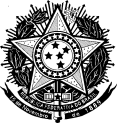 MINISTÉRIO DA EDUCAÇÃOUNIVERSIDADE FEDERAL DE GOIÁSPRÓ-REITORIA DE PÓS-GRADUAÇÃOFACULDADE DE EDUCACÃO FÍSICA E DANÇACURSO DE ESPECIALIZAÇÃO EM EDUCAÇÃO FÍSICA ESCOLAR – UNIVERSIDADE ABERTA DO BRASILRETIFICAÇÃOA coordenação do Curso de Especialização em Educação Física Escolar- UAB 2022, no uso de suas atribuições, decide1 – Alterar a ficha de inscrição do referente ao Edital de seleção de estudantes para o curso de Especialização em Educação Física Escolar – UAB 2022, inserindo a necessária informação sobre o Polo do Curso de inscrição do candidato;2 – Dispor neste documento os Anexos com a informação supracitada, a ser preenchido e anexado à inscrição pelos candidatos. Prof. Dr. Hugo Leonardo Fonseca da SilvaCoordenador da Especialização em Educação Física Escolar - UABMINISTÉRIO DA EDUCAÇÃOUNIVERSIDADE FEDERAL DE GOIÁSPRÓ-REITORIA DE PÓS-GRADUAÇÃOFACULDADE DE EDUCACÃO FÍSICA E DANÇACURSO DE ESPECIALIZAÇÃO EM EDUCAÇÃO FÍSICA ESCOLAR – UNIVERSIDADE ABERTA DO BRASILANEXO IFICHA DE INSCRIÇÃONome completo:  		                                                                                                                                   Data de nascimento: 	Sexo: ( ) Feminino ( ) Masculino ( ) OutroEstado civil:(  ) Solteiro(a)  (  ) Casado(a)  (  ) Divorciado(a)  (   ) Separado(a)   (   ) Viúvo(a)  (   ) Outro Endereço completo:  	 			Bairro:				 Cidade: 	Estado: 			CEP:			 Telefone de contato:  							 Email: 		Nacionalidade:				 Nome do Pai:  						  Nome da Mãe: 							 Como você se considera quanto a cor/raça? 					                                                                                  RG/Órgão Emissor (Documento de Identidade): 				                                                                                   Data de emissão do RG: 						                                                                                                                       CPF: 					Título de Eleitor, zona e seção: 		  Documento Militar/Nº da categoria/Região: 			 Nº Passaporte: 		  Validade Visto: 		                                                                                                                                Registro Nacional de Estrangeiros – RNE: 			 Validade RNE: 	 PIS/PASEP: 			Inscrição no INSS: 	Polo do curso:(   ) Anápolis(   ) Formosa(   ) Goiânia(   ) Santo Antônio do Descoberto(   ) UruanaCurso de graduação (se fez mais de um, colocar os nomes dos cursos na sequência separando-os por ponto e vírgula): 	Nome da instituição do curso de graduação, cidade e estado (caso tenha  concluído cursos  em  mais de uma instituição, colocar as informações solicitadas na sequência separando-as por ponto e  vírgula): 	__________________________________________________________________________________Grau do curso de graduação:_ 	_ 	Qual o seu maior nível educacional?: 	_ 	Tipo da instituição do curso de graduação (caso tenha feito mais de um curso e em tipos de instituições distintas, colocar as informações solicitadas na sequência separando-as por ponto e vírgula): 	__________________________________________________________________________________Quantos cursos de especialização (maior que 360 horas) você já fez? 	_Tipo de instituição que fez o(s) curso(s) de pós-graduação (caso tenha feito mais de um curso e em tipos de instituições distintas, colocar as informações solicitadas na sequência  separando-as  por ponto e vírgula) 	_ 	Trabalha atualmente: (   ) Sim   (	) Não  (	) OutroSe a resposta ao item anterior foi "Sim", indique o Cargo/Função, o tempo de trabalho, o nome da empresa ou instituição: 	_Indique a natureza da empresa/instituição onde trabalha: (   ) Pública (   ) Privada (   ) OutroVocê atua em que nível de atividade  de ensino?_ 	_ 	Assinatura do candidatoMINISTÉRIO DA EDUCAÇÃOUNIVERSIDADE FEDERAL DE GOIÁSPRÓ-REITORIA DE PÓS-GRADUAÇÃOFACULDADE DE EDUCACÃO FÍSICA E DANÇACURSO DE ESPECIALIZAÇÃO EM EDUCAÇÃO FÍSICA ESCOLAR – UNIVERSIDADE ABERTA DO BRASILANEXO IIORIENTAÇÃO GERAL PARA REDAÇÃO DA EXPOSIÇÃO DE MOTIVORedija um texto autoral descrevendo sua trajetória pessoal e profissional demonstrando sua inserção junto ao público preferencial do curso de especialização Educação Física Escolar de modo a demonstrar a pertinência de fazer este curso, de modo a explicitar e justificar porque quer fazer o curso, quais são as expectativas em relação ao curso e quais as contribuições que o curso pode trazer para seu trabalho.Importante:Configuração/Formatação do texto:Fonte: Times New Roman, 12.Espaço 1,5Tamanho máximo: 1 (uma) folha A4Obrigatório arquivo em formato PDF